8. ŠKOLNÍ TÝDENod 23. do 25. října 2023INFORMACE K VÝUCECO NÁS ČEKÁ V TOMTO TÝDNUPOZNÁMKYČESKÝ JAZYK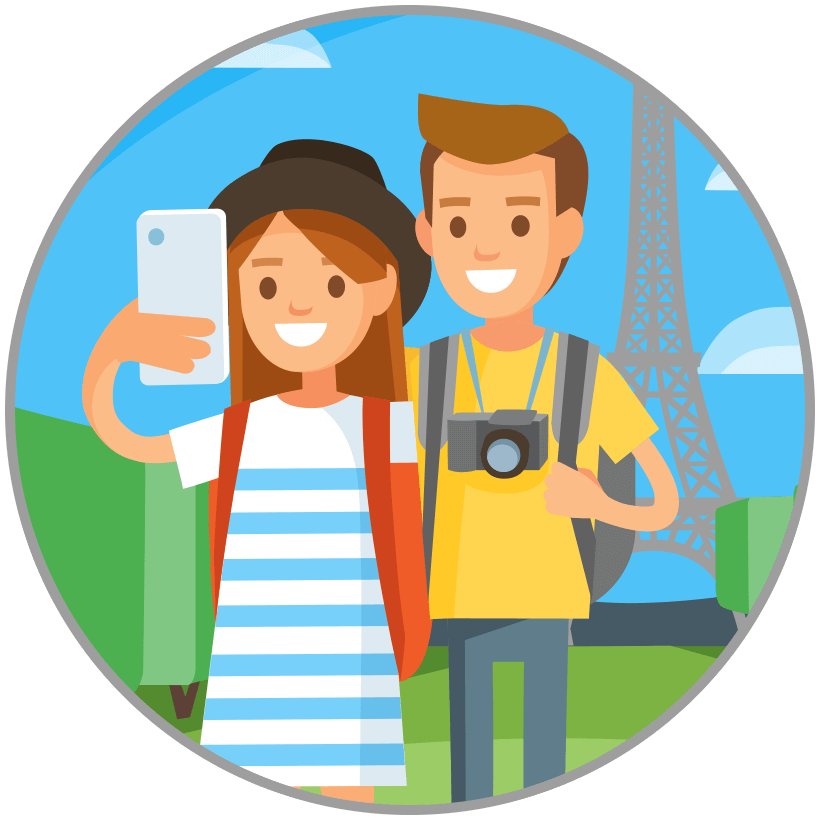 - předpony s-, z-, vz-- předložky s, z- procvičováníMATEMATIKA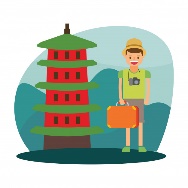 – násobíme– pavučiny– zápis číslaČAS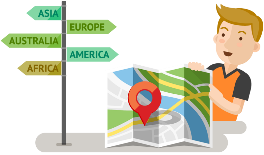 – Habsburkové – noví čeští králové– vesmír – Mléčná dráha– Liberecký, Královehradecký krajANGLIČTINA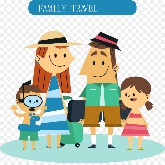 - unit 1 - revision